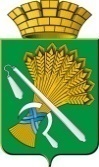 АДМИНИСТРАЦИЯ КАМЫШЛОВСКОГО ГОРОДСКОГО ОКРУГАР А С П О Р Я Ж Е Н И Еот 18.12.2023 № 308О признании утратившим силу распоряжения главы Камышловского городского округа от 23.01.2015 № 10-Р «Об утверждении Административного регламента по предоставлению муниципальной услуги «Включение жилых помещений в состав специализированного жилищного фонда» в новой редакции»В  соответствии с главой 2 «Порядок включения жилых помещений в специализированный жилищный фонд Камышловского городского округа с отнесением к определенному виду специализированных жилых помещений» Положения о специализированном жилищном фонде Камышловского городского округа, утвержденного постановлением администрации Камышловского городского округа  от 20.04.2020 № 258 «Об утверждении положения о специализированном жилищном фонде Камышловского городского округа»                       (в ред. от 15.06.2023 № 645), руководствуясь  Уставом Камышловского городского округа,Признать утратившим силу распоряжение главы Камышловского городского округа от 23.01.2015 № 10-Р «Об утверждении Административного регламента по предоставлению муниципальной услуги «Включение жилых помещений в состав специализированного жилищного фонда» в новой редакции».Опубликовать настоящее распоряжение в газете «Камышловские известия» и разместить на официальном сайте администрации Камышловского городского округа в информационно-коммуникационной сети «Интернет».ГлаваКамышловского городского округа                                               А.В. Половников